Symetrická přechodka s těsněním USS 200-125Obsah dodávky: 1 kusSortiment: K
Typové číslo: 0055.0492Výrobce: MAICO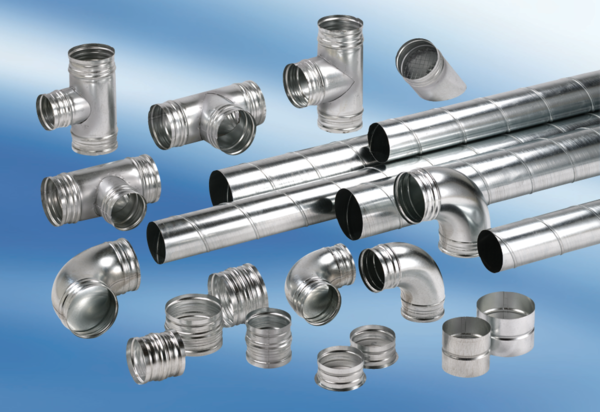 